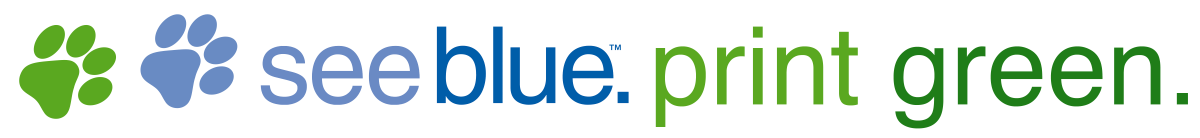 UK Managed Print Services PRINTER REQUEST FORMPlease complete the information below, obtain approval, and email ukmps@uky.eduFor additional information, please see http://www.uky.edu/MPS/.Department/Requestor InformationDepartment Name: Address: Requested by: Phone: Email: If this is a replacement, please enter the make, model, and serial of the current printer. Make:  Model:  Serial: Make and Model of Printer you are Requesting: Briefly explain why this make and model is needed: I hereby certify that the items listed above are necessary for departmental use.Director/Dean Name:  			Date:  Approved by: Director/Dean Signature__________________________________________Date___________Reviewed by:Director/Associate Director of PurchasingPurchasing Signature_____________________________________________Date___________UPON REVIEW BY PURCHASING DIVISION, DOCUMENT WILL BE FORWARDED TO IKON FOR ORDERING.